Annex 
to the Order No. 85/136 dated 29.02.2016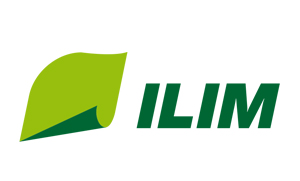 Р 05.01-02-16R E G U L A T I O N____________________________________________________________________Industrial waste management 
at industrial waste landfillTo replace P 05.01-02-14____________________________________________________________________Introduced by: order dated 29.02.2016 No. 85/136 Introduction date: 01 March 2016TABLE OF CONTENTS1 Purpose	32 Scope	33 Terms and definitions abbreviations and symbols	34 General provisions	45 General requirements to waste transportation	66 General requirements to bark waste transportation	77 General requirements to transportation  of other types of the branch’s waste	108 General requirements to waste transportation  by third-party customers	119 Waste accounting	1310 Work time logging  for process transport	1411 Warehousing technology	1512 Liability	16Annex A (mandatory) Waste Acceptance Certificate for Industrial Waste Landfill	17Annex B (mandatory) Log of Accepted Process Waste, form	18Annex C (mandatory) List of Types of Industrial Waste to be Dumped at Quarry No. 83	19Annex D (mandatory) Certificate of Geometrical Life-Size Measurement of the Body of a Vehicle, form	20Annex E (mandatory) Reconciliation Statement on the Branch’s Industrial Waste Accepted to Quarry No. 83 for Disposal, form	21Document Revision Sheet	221 PURPOSEThis Regulation establishes uniform requirements to environmentally sound management of production and consumption waste, removed to the industrial waste landfill (Quarry No. 83) of JSC Ilim Group in Ust-Ilimsk in terms of transportation, acceptance, disposal and accounting.2 SCOPE2.1 The requirements of this Regulation shall be applied by and be obligatory for employees of the following business units:a) The Branch of JSC Ilim Group in Ust-Ilimsk (hereinafter referred to as the Branch in Ust-Ilimsk); – the Branch's production units (production, shop, site, laboratory); – production and dispatching office (hereinafter – PDO); – industrial waste landfill (Quarry No. 83) (hereinafter – IW landfill); – Administrative Support Department;b) Branch of JSC Ilim Group in Ust-Ilimsk Region (hereinafter referred to as the Branch in Ust-Ilimsk Region);  – Mechanical Repair Shop 1; – Mechanical Repair Shop 2; – Woodcutting Shop; – Batching and Sorting Shop (hereinafter – BSS); – Logistics Center (LC);c) Security Enterprise Angara LLC (hereinafter – SE Angara);d) third parties: – parties to contracts with the Branch for dumping of industrial waste in Quarry No. 83; – employed in quarry works or transportation of waste at the request of the Branches. 2.2 Third parties shall be informed of the requirements of these Regulations when concluding a contract.3 TERMS AND DEFINITIONS ABBREVIATIONS AND SYMBOLSThis Regulation contains the following terms and definitions:Ground insulation of waste – mixing with soil in summerWaste dumping – isolation of waste, not subject to further disposal, in special storage facilities in order to prevent harmful substances from entering the environmentProduction and consumption waste – substances or objects that are generated in the course of production, performance of works, rendering of services, or in the course of consumption, which are disposed of, intended for disposal or are subject to disposal.Waste disposal – storage and disposal of wasteDump truck – a vehicle, based on the chassis of KAMAZ, MAZ, KRAZ, ZIL, GAZ, Ural, or imported, equipped with a body for transportation of bulk waste.ASA WRM – automated system for accounting for wood raw materialsChief Ecologist – Head of Chief Ecologist Service – Chief Ecologist of the Branch in UIPPE – personal protective equipment;BWW – bark and wood wasteDEP – Department of Environmental Protection of the Branch in UICP – chip production at the Branch in UIThird-Party Customer – an organization / individual entrepreneur, which concludes a contract for waste dumpingBranch – Branches of JSC Ilim Group in Ust-Ilimsk and in Ust-Ilimsk RegionFIS – forest inventory shop at the Branch in UI4 GENERAL PROVISIONS4.1 This Regulation is designed taking into account the requirements of the following regulatory documents: – Federal Law “On Production and Consumption Waste” No. 89-FZ dated 24.06.1998; – SanPiN 2.1.7.1322-03 “Hygienic Requirements to Dumping and Neutralization of Production and Consumption Waste”. – Cross-cutting accounting methodology of the Branch of JSC Ilim Group in Ust-Ilimsk, approved by Order No. 154 dated 31.03.2011.4.2 Disposal of the Branch's industrial waste shall be carried out at the industrial waste landfill under the following projects: – “Liquidation and Reclamation of Line III of Quarry No. 83”; – “Liquidation and Reclamation of Line III of Quarry No. 83”, updated. The industrial waste landfill is a specialized facility for solid industrial waste.4.3 Industrial waste from third-party organizations shall be accepted under concluded contracts. The cost of waste disposal is annually established by the Economic Directorate for the Pulp and Paper Industry in Ust-Ilimsk and approved by the Director of the Branch in Ust-Ilimsk.4.4 Disposal at the industrial waste landfill is available for Class IV-V industrial waste.4.5 The following types of waste shall not be admitted to the industrial waste landfill for disposal:a) food waste from kitchens and catering organizations;b) used batteries;c) mercury-containing lamps and devices;d) scrap and waste of ferrous / non-ferrous metals and metal shavings; e) metal barrels for petroleum products;f) waste oils;g) sludge of oil and petroleum products;h) roundwood, longwood, sticks, technical and firewood;i) large-sized waste, exceeding the dimensions: – 150 cm * 100 cm * 100 cm – for wooden containers and packaging; – 200 cm for construction debris (scaffolding, boards) not tied in bundles; – 400 cm for construction debris (scaffolding, boards) tied in bundles; – 50 cm * 50 cm * 50 cm – for concrete;k) waste tyres.4.6 It is prohibited to accept waste from:a) third-party organizations that have not concluded a contract for industrial waste disposal;b) third-party organizations and the Branch's production units without a waste acceptance certificate, properly filled in accordance with the established requirements.4.7 No persons without special clothing, special footwear, a signal waistcoat shall be admitted to the industrial waste landfill.4.8 Passage / travel of unauthorized persons and vehicles to the industrial waste landfill is allowed only with the approval of the chief of the industrial waste landfill.4.9 Pointers with the name of waste shall be placed on the territory of the industrial waste landfill along the route and at the places where waste is to be dumped.5 GENERAL REQUIREMENTS TO WASTE TRANSPORTATION5.1 Industrial waste shall be transported to the industrial waste landfill by road transport, which excludes the possibility of losses along the way, as well as the possibility of environmental pollution. Dusty waste shall be transported by vehicles with a tightly closed body, excluding the dusting of waste during transportation. Sawdust shall be transported by vehicles with a body closed by a tarpaulin. It is prohibited to use vehicles that are not equipped with a tailgate to transport waste.5.2 No unauthorized persons, except the driver, shall be allowed in the cabin of the vehicle during transportation of industrial waste. 5.3 No later than 10 days before the beginning of the next calendar period (year), the PDO / BSS specialist shall submit to the DEP a list of vehicles to be used for transporting waste, including the following data:а) vehicle model; b) vehicle number plate; c) volume of the body of a vehicle in accordance with its technical passport. 5.4 By orders of the chief of the industrial waste landfill, personnel and vehicles of the Branch and third-party customers shall be checked for compliance with labor protection and fire safety requirements, as well as vehicle technical compliance. To conduct such inspections, the chief of the industrial waste landfill shall involve the following personnel: – officers of the Occupational Health & Safety Department; fire safety and emergency services; the PDO; – heads of trucking trains.A commission act shall be drawn up by the results of an inspection to reflect the violations identified or their absence. 5.5 When on the territory of the industrial waste landfill, the driver of the vehicle shall use personal protection equipment:a) overalls, special footwear – when in the cabin;b) a signal vest – when outside the vehicle. c) a signal vest, goggles, a helmet – in the event of cleaning the body of the vehicle when the waste transported is stuck.5.6 The driver of the vehicle shall be prohibited to do the following on the territory of the industrial waste landfill:a) eating, resting during a technical break, repairing the vehicle, unless the further movement of this vehicle is not possible,b) dumping waste in a place not intended for this purpose,c) violate the speed regime and traffic plans on inner-quarry roads.6 GENERAL REQUIREMENTS TO BARK WASTE TRANSPORTATION6.1 The Chief of the CP / BSS shift issues to the driver of the vehicle a waste acceptance certificate (hereinafter – the Waste Acceptance Certificate) (Annex A) with mandatory indication of the following:a) information about the vehicle;b) driver’s full namec) type of waste in accordance with the approved list of such types; d) his full name and signature.6.2 After the receipt of the Waste Acceptance Certificate, the driver of the vehicle shall do the following:verify the data in the Waste Acceptance Certificate, including the shift supervisor's signature and full name, a type and hazard class of waste;drive to the place of loading indicated by the shift supervisor. 6.3 As soon as the vehicle is loaded, the driver, having ascertained that there is no waste stretching beyond the dimensions of the body, shall drive to a control weighing facility. 6.4 Weighing is performed in Weighing Facilities Nos. 3, 4. Waste from the territory of the Branch in Ust-Ilimsk shall be weighed at Weighing Facility No. 3, waste from the territory of the Branch in the Ust-Ilimsk Region – at Weighing Facility No. 4. In the event of a queue at the required weighing facility, the driver of the vehicle, after consultation with the shift supervisor / master at the FIS, may choose any (No. 4 or No. 3) less loaded weighing facility, informing the controller of the selected weighing facility of a loading point.6.5 The Weighing (FIS) Controller shall do the following: during the arrival of the vehicle to the site, inspect the body to make sure no waste stretches beyond its dimensions. in the event of detecting such waste, give the driver a signal to leave the cabin and show him the violations identified. if necessary, by means of radio communication, identify the location of the foreman of a loader at the BSS and send the driver to there to remove the oversized waste. After removal of oversized waste, the driver shall re-visit the control weighing facility.note a weight in Control Card Nos. 1, 2 and return them to the driver;upon completion of the shift, tear off Control Card No. 2. This card shall be kept at the FIS for accounting purposes; enters data on a loading point, unloading point, type of waste, number plate and vehicle model into the ASA WRM;when completing the final trip, generate a report on the movement of garbage trucks by shifts for each vehicle per shift in the ASA WRM and hand it over to the driver.6.6 At the end of the shift, the FIS shift foreman shall generate a report on the movement of garbage trucks by shifts in the ASA WRM and hand it over to the FIS Accounting Group together with control cards.6.7 After weighing, the driver of the vehicle shall be sent to the IWL through Checkpoint No. 26, where he is to provide the vehicle for inspection to SE Angara's employees.6.8 During the inspection SE Angara’s officer shall do the following:1) verify the correctness of filling in the Waste Acceptance Certificate by a sample (Annex A);2) inspect the contents of the body of the vehicle;3) in the event of identifying violations in the Waste Acceptance Certificate, send the driver to the Shift Chief, who issued the certificate, to eliminate violations.4) in the event of detection of large-sized waste, exceeding the permissible dimensions (Clause 4.6), send the driver to the loading point to eliminate violations. After removal of oversized waste, the driver shall re-visit the control weighing facility, informing the FIS Weighing Controller;5) after the inspection and departure of the car, record the data on the passage of the vehicle through the checkpoint in the log;6) for the last vehicle to leave the territory, put a stamp in the report on movement of garbage trucks by shifts for the current shift and indicate the number of trips performed through Checkpoint No. 26 in accordance with the log. Indicate similar data in Control Card No. 2 to the Waste Acceptance Act. The report on the movement of garbage trucks and the Waste Acceptance Certificate shall be returned to the driver.6.9 Upon arrival at the IWL, the driver of the vehicle shall do the following:stop the vehicle in the parking area in front of the checkpoint;through the window, hands the Waste Acceptance Certificate over to the IWL Controller.6.10 The Controller of the Industrial Waste Landfill shall do the following:visually determine the presence of the driver's overalls, special footwear, a signal waistcoat;verify the correctness of the Waste Acceptance Certificate and signatures of all responsible officers, obliged to sign it;An entry is made in the appropriate column of the Waste Acceptance Certificate on identified violations, then the vehicle is returned to the loading point to eliminate violations.  make sure that the driver of the vehicle is familiar with a temporary waste storage scheme, indicating points for unloading, with the driver confirming it in writing. At the request of the driver, give a copy of this scheme.6.11 The driver of the vehicle shall drive up to the boom barrier and provide the vehicle for inspection. 6.12 The Controller of the Industrial Waste Landfill shall do the following:come up to the observation deck and reviews the delivered waste visually. in case of any comments, gesture to the driver to clear the passage and return to the parking area. Comments may apply to waste:a) not corresponding to the one declared in the Waste Acceptance Certificate;b) not corresponding to the one specified in the list, authorized for disposal at Quarry No. 83;c) exceeding the permissible dimensions (Clause 4.6). An entry is made in the appropriate column of the Waste Acceptance Certificate on identified violations, then the vehicle is returned to the loading point to eliminate violations.In the absence of comments:a) return the control card of the Waste Acceptance Certificate to the driver;b) records the data from the Waste Acceptance Certificate to the Log of Accepted Process Waste (Annex B).6.13 In difficult road conditions (mudslides / icy conditions) or technical malfunction of machinery, it is allowed to deviate from the established procedure of passing through the IWL checkpoint. Such a procedure shall be formalized by a separate order of the Chief Ecologist Service. 6.14 The driver of the vehicle shall do the following:meet the requirements of Clause 5.6, 5.7;while driving on the territory of the IWL, be guided by installed road signs, observe traffic plans;strictly follow the instructions of the IWL Controller or the driver of a bulldozer, when it is prescribed by the IWL Controller; after unloading waste, leave the cabin and inspect the body of the vehicle; upon the unloading, immediately leave the territory of the IWL;  during the final trip, provide the IWL controller with a report on the movement of garbage trucks by shifts for the current shift with a stamp (mark) of SE Angara's officer on the number of trips performed through Checkpoint No. 26;upon completion of the shift, return Control Card No. 1 of the Waste Acceptance Certificate to the responsible representative of the unit-issuer of the Waste Acceptance Certificate.7 GENERAL REQUIREMENTS TO TRANSPORTATION 
OF OTHER TYPES OF THE BRANCH’S WASTE7.1. The responsible representative of the production unit shall do the following:1) based on production needs or with the accumulation of industrial waste, apply for the provision of vehicles to the PDO (for the Branch in Ust-Ilimsk) / LC Senior Dispatcher (for the Branch in Ust-Ilimsk Region).2) upon the arrival of vehicles to the production site, a Waste Acceptance Certificate shall be drawn up in accordance with Annex A;3) issue a signed and duly filled-in Waste Acceptance Certificate to the driver of the vehicle and send it to the point of loading;4) take all possible measures to eliminate waste losses during transport. 5) in case of impossibility to independently eliminate the reasons for waste losses during transportation, inform the PDO specialist (for the Branch in Ust-Ilimsk) / LC Senior Dispatcher (for the Branch in Ust-Ilimsk Region), requesting to replace the vehicle.7.2 The driver of the vehicle shall to do the following:1) after loading the vehicle, make sure that possible waste losses are excluded;2) if such preconditions are discovered, inform the responsible representative of the production unit of this fact;3) after the loading of the vehicle, drive up to Checkpoint No. 26 and show the Waste Acceptance Certificate to SE Angara's officer.7.3 SE Angara’s Officer shall do the following:1) verify the correctness of filling in the Waste Acceptance Certificate by a sample;2) in the event of any discrepancies, return the driver to the loading point to eliminate them;3) during the final trip, make a note in Control Card No.1 to the Waste Acceptance Certificate on the actual number of trips, made by this vehicle through Checkpoint No. 26, and return it to the driver.7.4 The driver of the vehicle is obliged to do the following:1) upon arrival at the industrial waste site, be guided by the requirements of Clauses 5.6, 5.7, 6.9, 6.11, 6.14;2) upon completion of the shift, return Control Card No. 1 of the Waste Acceptance Certificate to the responsible representative of the unit-issuer of the Waste Acceptance Certificate.8 GENERAL REQUIREMENTS TO WASTE TRANSPORTATION 
BY THIRD-PARTY CUSTOMERS8.1. The Third-Party Customer shall do the following:1) when it is necessary to dump waste at the ILW, send an application to the Chief Ecologist, indicating the list of types and volume of waste. After approval by the Chief Ecologist, the application shall be approved by the Director of the Branch in Ust-Ilimsk.2) based on the approved application, to do the following:a) compile a List of Industrial Waste Types in accordance with Annex B, get the approval of stakeholders and deliver it to the Chief Ecologist;b) conclude a contract for the provision of industrial waste disposal services (hereinafter referred to as the Contract) in accordance with the requirements established by the Branch;3) at the conclusion of the Contract, provide the following documents to the head of the IWL:a) a list of vehicles involved in the transport of waste;b) a copy of the order on the appointment of a responsible officer with the right to sign to issue the Waste Acceptance Certificate, accompanied with a signature sample;4) no later than 5 days prior to the commencement of the Contract, present vehicles to be involved in waste transportation under the corresponding list to the head of the IWL for measuring their bodies;5) 10 days prior to the commencement of the Contract, deliver to the head of the IWL acknowledgement sheets for this Regulation, signed by the drivers to be involved in waste transportation.8.2 The head of the IWL, together with the Third-Party Customer's representative, shall do the following:1) measure the bodies of the vehicles involved in waste transportation and calculate a volume to be transported in accordance with the requirements of Clause 5.4;2) draw up a Measurement Act for the body of the vehicle under Annex D;3) take photos of the vehicle. Photos of the vehicle are a mandatory attachment to the Measurement Act.8.3 The head of the IWL shall prohibit the acceptance of waste, informing the IWL Controller about it, in the event that the following documents are not provided by the Third-Party Customer:a) acknowledgement sheets for this Regulation, signed by the drivers to be involved in waste transportation;b) copies of orders on the appointment of responsible officers;c) a list of vehicles;d) Measurement Acts for vehicles.8.4 Upon arrival at the IWL, the Third-Party Customer's driver shall do the following:1) stop the vehicle in the parking area in front of the checkpoint;2) show the Waste Acceptance Certificate to the IWL Controller, issued in accordance with Annex A. 8.5 The Controller of the industrial waste landfill shall do the following:1) visually determine the presence of the driver's overalls, special footwear, a signal waistcoat;2) check the presence of this vehicle in the list of authorized vehicles;3) verify the correctness of the Waste Acceptance Certificate;4) verify the responsible officer's signature with the original sample;5) make sure that the driver of the vehicle is familiar with a temporary waste storage scheme, indicating points for unloading, with the driver confirming it in writing. At the request of the driver, give a copy of this scheme.6) in the absence of comments, return the control card to the driver of the vehicle and authorize entry.8.6 The driver shall drive up to the boom barrier and stop the vehicle in front of it.8.7 The Controller of the industrial waste landfill shall do the following:1) come up to the observation deck and verify the contents in the body of the vehicle with the data, included in the Waste Acceptance Certificate.2) if there are any comments:a) gesture to the driver to clear the passage and return to the parking area. Comments may apply to waste: – not corresponding to the one declared in the Waste Acceptance Certificate; – not corresponding to the one specified in the list, authorized for disposal at Quarry No. 83; – exceeding the permissible dimensions (Clause 4.6);b) indicate a reason for refusal to accept waste in the Waste Acceptance Certificate and return it to the driver;3) in the absence of comments:а) admit the vehicle to the IWL;b) put a corresponding mark in the Waste Acceptance Certificate;c) return the control card of the Waste Acceptance Certificate to the driver;d) records the data from the Waste Acceptance Certificate to the Log of Accepted Process Waste (Annex B). 8.8 The Third-Party Customer’s driver shall do the following:1) while at the IWL, be guided by Clauses 5.6, 5.7, 6.9, 6.11, 6.14 of this Regulation;2) upon completion of the shift, return Control Card No. 1 of the Waste Acceptance Certificate to the responsible representative of the Third-Party Customer, which issued the Waste Acceptance Certificate.8.9 The third-party Customer's liability for possible violations is indicated in the Service Agreement.9 WASTE ACCOUNTING9.1 All types of waste dumped at the Branch's facilities, both own and accepted from third parties, are subject to accounting. The accepted waste is registered in bulk cubic meters according to Clause 5.4.9.2 The Branch's Control Cards shall be kept at the production unit during the current month. At least once every ten days, control cards shall be handed over to the head of the IWL.9.3 The IWL Controller shall e-mail the information about accepted and dumped waste to the responsible officer at the following departments: – Department of Environmental Protection – FIS;  – head of the Industrial Waste Landfill.9.4 On the last day of the month, the head of the IWL shall send control cards to the DEP, they are kept for a month, then destroyed9.5 The Head of the Industrial Waste Landfill shall do the following:1) monthly, not later than the first day of the month following the reporting month, reconcile the data on waste with: – the DEP’s responsible officer;  – the third-party organization’s responsible officer;2) draw up the Certificate of Acceptance of Waste Disposal Services Provided to Third-Party Organizations at the Industrial Waste Landfill (Quarry No. 83) (form as per SAP); 3) jointly with the DEP’s responsible officer, draw up a Reconciliation Statement on Industrial Waste of the Branch of JSC Ilim Group in Ust-Ilimsk Accepted to Quarry No. 83 for Disposal (Annex E).10 WORK TIME LOGGING 
FOR PROCESS TRANSPORT10.1 Upon arriving at the industrial waste landfill, the driver of a bulldozer / tractor, used to level waste, or the driver of a process vehicle (tanker, motor grader, sprinkler) is obliged to show a waybill to the IWL Controller.10.2 The Controller of Industrial Waste Landfill1) a waybill for a bulldozer, tractor, or other process transport means, specified in Clause 10.1, shall include the following information:a) time of arrival at the IWL;b) at the end of a shift or on the fact of work performance, actual time of completion of works with a stamps of the IWL;2) the Process Transport Work Time Log records the time of arrival and departure of a bulldozer, tractor, motor grader, or other process transport means that carry out works at the IWL, with the exception of vehicles used for ground insulation works;3) the Process Transport Work Time Log records the time of arrival and departure of other vehicles, not involved in the transportation of industrial waste (auxiliary transport, trailers, excavators, dump trucks for ground insulation). 10.3 If third-party machinery is involved in waste leveling operations at the IWL, on the last day of the month the Contractor's responsible officer shall provide the head of the IWL with waybills, marked by the IWL Controller, used to draw up a certificate / act on the works performed. Waybills without the IWL Controller’s stamps or signatures shall not be taken into account.10.4 The Head of the Industrial Waste Landfill shall do the following:1) reconcile these waybills with the Process Transport Work Time Log;2) in the absence of comments, sign the certificate / act and transfer it to the Contractor's responsible officer.11 WAREHOUSING TECHNOLOGY11.1 Technological operation of Quarry No. 83 is carried out by the Branch in Ust-Ilimsk, involving personnel and equipment of the Branch in Ust-Ilimsk Region.11.2 The disposal of industrial waste is carried out as follows:a) for the Branch – 24/7;b) for third-party organizations – from 09:00 to 19:00. 11.3 Waste is stored layer by layer. A layer of 0.5 m high is leveled and compacted by a bulldozer. 11.4 The leveled, compacted surface is covered with a new layer of industrial waste and leveled again. Thus, the height of the working layer of industrial waste reaches 2 m, and an insulating layer of loose rocks 0.25 m thick is applied over the entire surface. 11.5. Layering with soil is carried out in a shift from 08:00 to 20:00 with the use of additional machinery in the period from June to October.11.6 As soon as ground insulation is over, the Chief Ecologist shall order to establish a commission to determine how well the requirements to ground insulation are met by the Contractor. Based on inspection results, the commission shall draw up a certificate indicating the height of a ground insulation layer at control points by the approved scheme.12 LIABILITYManagers and specialists which are prescribed by this Regulation to perform certain activities shall be responsible for non-fulfillment and/or improper fulfillment of these activities.Annex A
(mandatory)Waste Acceptance Certificate for Industrial Waste LandfillCERTIFICATEon Waste Acceptance at Industrial Waste LandfillName of industrial waste landfill: Industrial Waste Landfill (Quarry No. 83)Name of company disposing of waste: _	_LLC ____________ (workshop / site (to be filled in by the Customer)Date of sending: __________ 20__ Vehicle model / number plate: ___________________ (to be filled in by the Customer)Type of waste _____________ (to be filled in by the Customer under the list of types of waste)Hazard class __________ (to be filled in by the Customer under the list of types of waste)Number of hauls _________ 	(to be filled in by the IWL Controller)Waste dispatched by:______________________________________________________________________________________________Position, signature, full name of the Customer’s responsible officer (Chief of Shift/Foreman / Technologist) Waste delivered to IWL by:Position, signature, full name of the Customer’s driver / responsible officerWaste accepted by (if not accepted – indicate the reason: 	):Position, signature, full name of the IWL ControllerDate of acceptance ___________ 20__ CONTROL CARD NO. 1(issued to a legal entity disposing of waste)Name of company disposing of waste: __________________________________________LLC ____________ (workshop / site (to be filled in by the Customer)Date of acceptance ___________ 20__ (to be filled in by the IWL Controller) Vehicle model / number plate: 	 (to be filled in by the Customer)Type of industrial waste _____________ (to be filled in by the Customer under the list of types of waste)Number of hauls _________ (to be filled in by the IWL Controller)Accepted by: 	Position, signature, full name of the IWL ControllerDelivered by: __________________________________________________________________Position, signature, full name of the Customer’s driver / responsible officerWeight (all hauls) ___________ Gross ________ Net ________ Containers _________	Weighed by: 	Signature, full name of the FIS ControllerWeighing Facility to fill in the mark upon the passage of a vehicle with waste through the FIS Weighing FacilityFIS CONTROL CARD NO. 2(Weighing Facility to fill in the mark upon the passage of a vehicle with waste through the FIS Weighing Facility, issued to the FIS)Name of company disposing of waste: _	LLC ____________ (workshop / site (to be filled in by the Customer)Date of acceptance ___________ 20__ (to be filled in by the IWL Controller) Vehicle model / number plate: ___________________ (to be filled in by the Customer)Type of industrial waste _____________ (to be filled in by the Customer under the list of types of waste)Number of hauls _________ (to be filled in by the IWL Controller) Accepted by: 	Position, signature, full name of the IWL ControllerNumber of hauls weighed 	 (to be filled in by the FIS Controller) Weight (all hauls as per type of waste) Net ________________ (to be filled in by the FIS Controller)Weighed by: 	Signature, full name of the FIS ControllerAnnex B
(mandatory)Log of Accepted Process Waste, formLog Title Page, formLog pages, form________________________________(date, month, year, shift)Note: The end of record keeping during a shift shall be verified by the IWL Controller's signatureAnnex C
(mandatory)List of Types of Industrial Waste to be Dumped at Quarry No. 83LIST OF INDUSTRIAL WASTE TYPES(company name)to be dumped at Quarry No. 83 of the Branch of JSC Ilim Group in Ust-Ilimsk;in _____________ _______________ 	 _______________ (Position) 	(full name)Annex D
(mandatory)Certificate of Geometrical Life-Size Measurement of the Body of a Vehicle, formCertificateof Geometrical Life-Size Measurement of the Body of a Vehicle___________________20___Customer 	Vehicle model 	Number plate 	Vehicle length 	Vehicle height 	Vehicle width 	Body volume (l*h*w) 	Customer’s representative 	Head of Industrial Waste Landfill 	Controller of Industrial Waste Landfill 	Annex E
(mandatory)Reconciliation Statement on the Branch’s Industrial Waste 
Accepted to Quarry No. 83 for Disposal, formReconciliation Statement on Industrial Waste of the Branch of JSC Ilim Group in Ust-Ilimsk Accepted to 
Quarry No. 83 for Disposal 
for the period of __________________ 20__TOTAL: __________ m3Head of Industrial Waste Landfill _____________________ ____________________signature 	 full nameDEP Lead Engineer 	__________________ ________________signature 	 full nameDOCUMENT REVISION SHEETAPPROVED BYDirector of Branch JSC Ilim Groupin Ust-Ilimsk Region	Signature	 I.A. Koroteyev29 	February	 2016APPROVED BYDirector of Branch JSC Ilim Groupin Ust-Ilimsk	Signature	 S.Ye. Sizov29	February	 2016Waste Hazard ClassDegree of possible harmful impact Criteria for assigning a class to hazardous wasteClass VI,low hazardous wasteLowEco-system is disrupted.Period of self-recovery is at least 3 years.Class V,virtually no hazardVery lowEco-system is hardly disrupted.Head of Service – Chief EcologistSignatureT.V. TitovaHead of Industrial Waste LandfillSignatureA.V. PetukhovItem No.Name of companyType of industrial wasteMachine makeVehicle number plateNumber of hauls1234.5.6.AGREED BY Chief Specialist – Expert for Ust-Ilimsk, Ust-Ilimsk, Nizhneilimsk Regions,the State Environmental Oversight of the Service for the Protection of Nature and Lake Baikal of the Irkutsk Oblast_________________________ _______________________(signature) 	 (full name)AGREED BYOperations Director 
 in the Branch of JSC Ilim Group 
in Ust-Ilimsk________________________ ______________________ (signature) (full name)___________________20___Item No.A waste-generating technological process, productionWaste nameHazard ClassCode as per Federal Classificatory Catalogue of WasteAnnual volume, waste, m³Period of transportation1234.5.6.71totalItem No.Waste namem3Numberof the amendmentName, date, number of the administrative documentPages with the amendmentsList of the amended sections (sub-sections, paragraphs)1Order dated 19.12.2016 
No. 644 / 6825cl. 4.5 1Order dated 19.12.2016 
No. 644 / 6826cl. 5.3, 5.41Order dated 19.12.2016 
No. 644 / 68214Section 10